Al  	Comune di Tito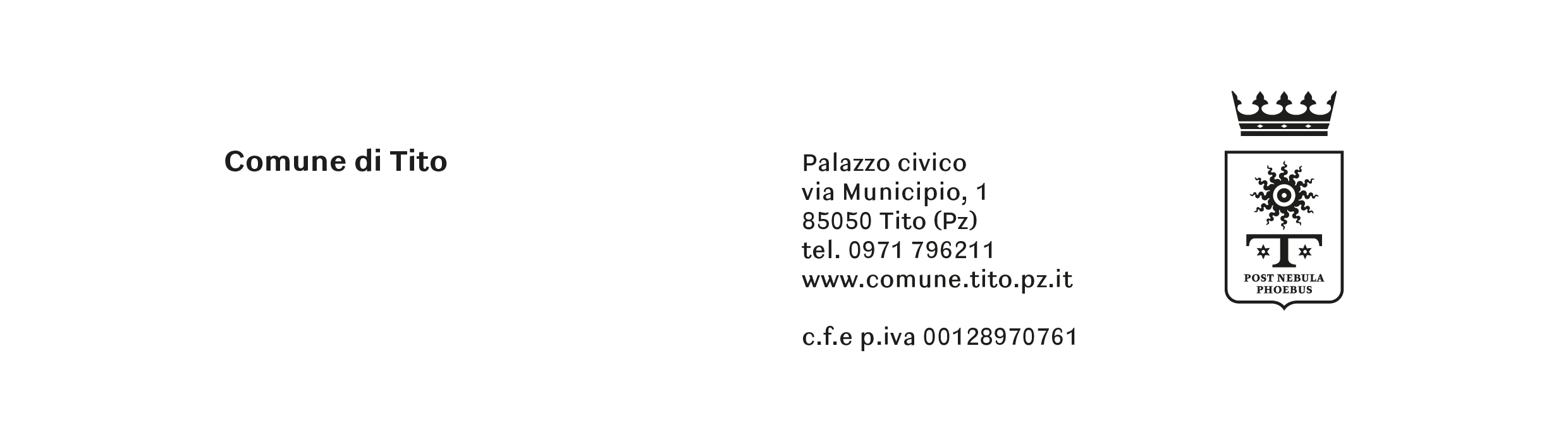 Servizio Tecnico Urbanistico	Via Municipio n. 1	85050	TITO	(PZ)Il\la sottoscritto\a............................................................................……….........................................................Nato\a .................…………………………………................. Prov. ..……....... il ..................................... residente a.....................................………......... Prov. ................ in Via ...............................……...................... n. ...................Telefono………………………………….e-mail………………………………………………………………….codice fiscale ...........................................................… in qualità di.…………………….............................................altro (specificare) ………………………………………………………con sede in …………………………………………………………CAP………………Prov…………... indirizzo……………………………………………………………………....civ……………………….. CHIEDE •	Il sopralluogo dell’Ufficio Tecnico che attesti la regolarità dei lavori regolarmente eseguiti•	Il relativo svincolo del deposito cauzionale di euro ……………………………………… versati in data………………………. con reversale n……………………….. del ……………………………… Intestario: ……………………………………………….. Banca: ………………………………………………….. IBAN:…………………………………………………….Si allega copia del documento in corso di validità.Tito ______________   _____________________________________                              							 (firma del richiedente)